Beheer- en beleefkalender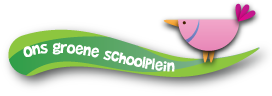 Beheer en educatief gebruik van het groene schoolplein door alle groepenGroep1/2345678BeheertaakBelevenAugSeptGroep1/2345678OktNovDecJanFebMrtAprMeiJunJul